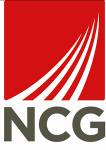 External Examiner Endorsement of Assessment Decisions at Examination Committee/BoardSection 1:  for completion by the Programme LeaderSection 1:  for completion by the Programme LeaderSection 1:  for completion by the Programme LeaderSection 1:  for completion by the Programme LeaderSection 1:  for completion by the Programme LeaderProgramme title:Title of Committee/Board:Module Examination Committee/Programme Examination CommitteeModule Examination Committee/Programme Examination CommitteeModule Examination Committee/Programme Examination CommitteeModule Examination Committee/Programme Examination CommitteeDate of Committee:Chair of Committee:Secretary of Committee:Name of External Examiner:Was the External Examiner Present at the Examination Committee?YESNOWas the External Examiner Present at the Examination Committee?If YES, the External Examiner to complete and sign Section 2 belowIf YES, the External Examiner to complete and sign Section 2 belowIf NO, the External Examiner to complete and sign Section 3 belowIf NO, the External Examiner to complete and sign Section 3 belowSection 2:  for completion by the External Examiner if PRESENT at the Examination Committee/BoardSection 2:  for completion by the External Examiner if PRESENT at the Examination Committee/BoardSection 2:  for completion by the External Examiner if PRESENT at the Examination Committee/BoardSection 2:  for completion by the External Examiner if PRESENT at the Examination Committee/BoardSection 2:  for completion by the External Examiner if PRESENT at the Examination Committee/BoardI confirm that I was present at this Examination Committee and I was involved in the decisions made and endorse those decisions.I confirm that I was present at this Examination Committee and I was involved in the decisions made and endorse those decisions.I confirm that I was present at this Examination Committee and I was involved in the decisions made and endorse those decisions.I confirm that I was present at this Examination Committee and I was involved in the decisions made and endorse those decisions.I confirm that I was present at this Examination Committee and I was involved in the decisions made and endorse those decisions.External Examiner SignatureExternal Examiner SignatureExternal Examiner SignatureDate:Date:Section 3:  for completion by the External Examiner if ABSENT from the Examination Committee/Board Section 3:  for completion by the External Examiner if ABSENT from the Examination Committee/Board Section 3:  for completion by the External Examiner if ABSENT from the Examination Committee/Board Section 3:  for completion by the External Examiner if ABSENT from the Examination Committee/Board Section 3:  for completion by the External Examiner if ABSENT from the Examination Committee/Board I was not able to attend the Examination Committee/Board.I confirm I have been consulted on the decisions made and endorse those decisions. I was not able to attend the Examination Committee/Board.I confirm I have been consulted on the decisions made and endorse those decisions. I was not able to attend the Examination Committee/Board.I confirm I have been consulted on the decisions made and endorse those decisions. I was not able to attend the Examination Committee/Board.I confirm I have been consulted on the decisions made and endorse those decisions. I was not able to attend the Examination Committee/Board.I confirm I have been consulted on the decisions made and endorse those decisions. External Examiner SignatureExternal Examiner SignatureExternal Examiner SignatureDate:Date:Guidance on completing this form:Guidance on completing this form:Step 1Programme Leader to complete Section 1Step 2If the External Examiner is present at the Module/Programme Examination Committee/Board, Division/Programme must provide all External Examiners with a copy of this form for signature in Section 2 immediately after the Examination Committee/ Board.Step 3If the External Examiner is not present, the External Examiner will be sent this form for confirmation and signature in Section 3, and requested return to the Programme Leader. An email confirming their endorsement of the decisions may be attached to this form in lieu of signatureStep 4All completed and signed forms must be submitted and retained by the secretariat as part of the Examination Committee/Board records